ШВЕЙНАЯ  ПРОДУКЦИЯ,ИЗГОТАВЛИВАЕМАЯ В ОТДЕЛЕНИИСОЦИАЛЬНОЙ РЕАБИЛИТАЦИИ, АБИЛИТАЦИИ  ИНВАЛИДОВПостельные комплекты изготавливаются как по стандартным размерам, так и по индивидуальным.Все  средства, вырученные от продажи, идут на поддержание и развитие новых кружков и клубов занятости ГУ «ТЦСОН Докшицкого района.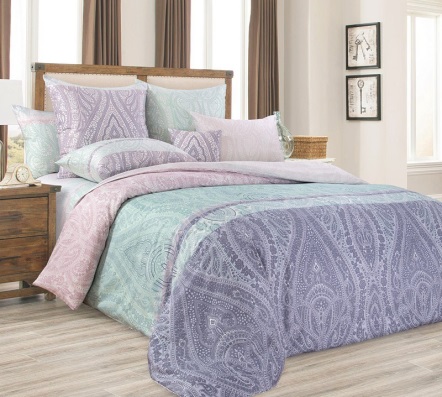 Комплект постельного бельяЦена от 48 руб.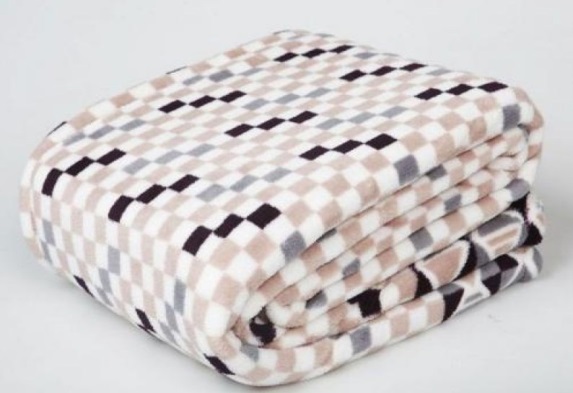 Плед  ВелсофтЦена от 20 руб.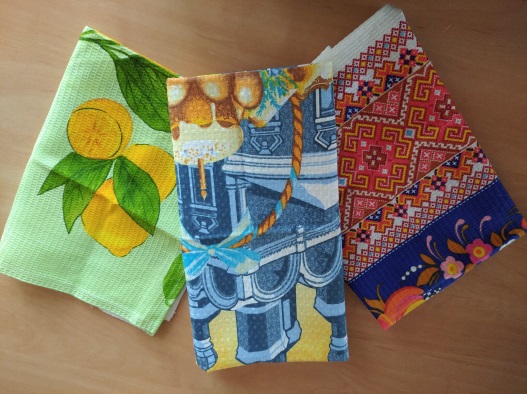 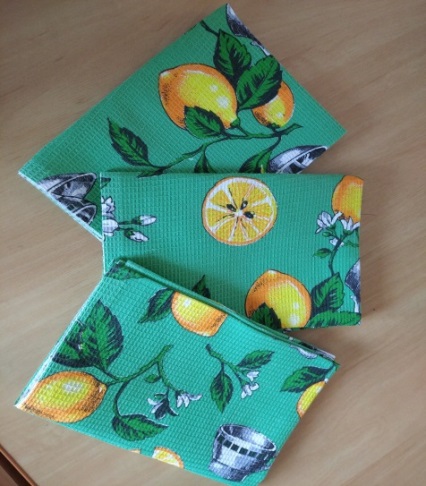 Кухонное полотенцеЦена от 3 руб.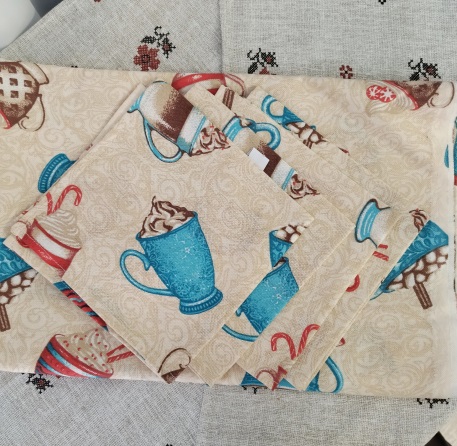 Комплект кухонный (скатерть+салфетки)Цена 15 руб.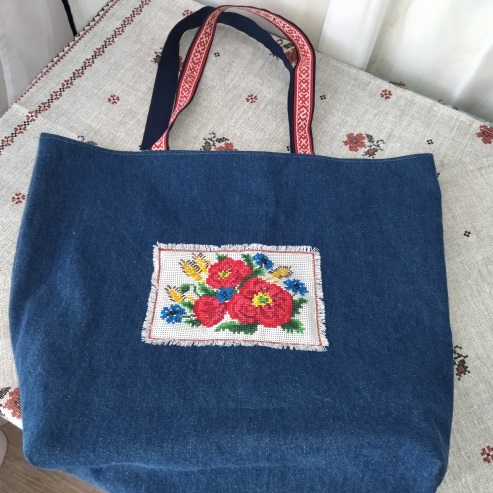 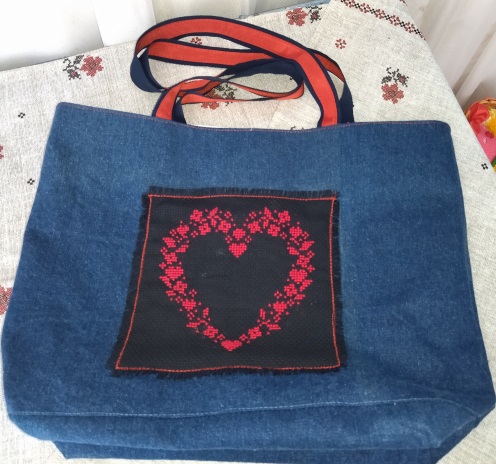 Шоппер Цена от13 руб.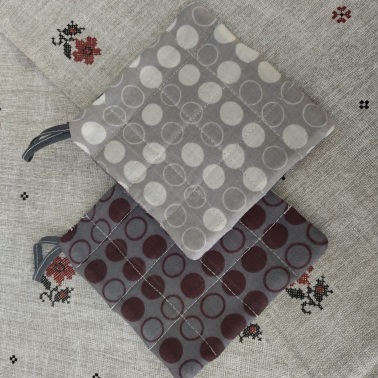 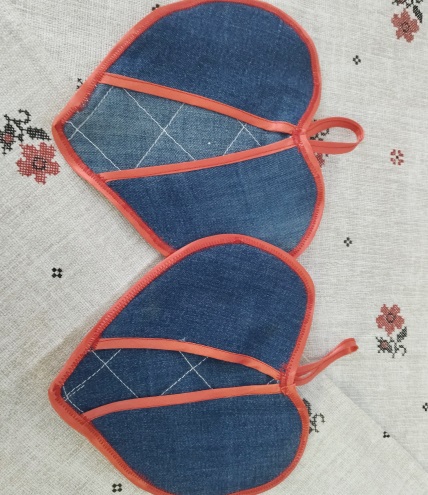 ПрихваткиЦена от 1,5 руб.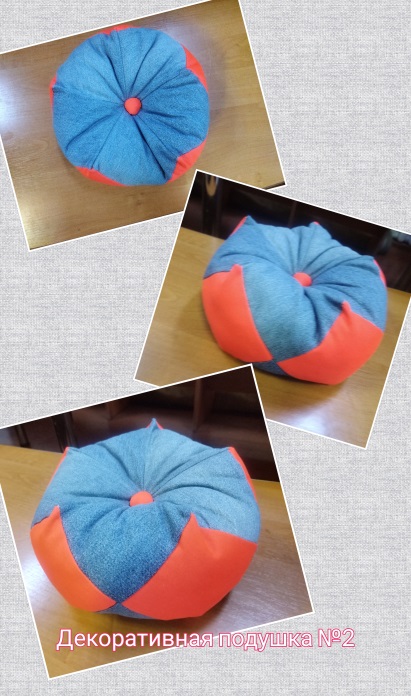 Подушка декоративнаяЦена от 8 руб.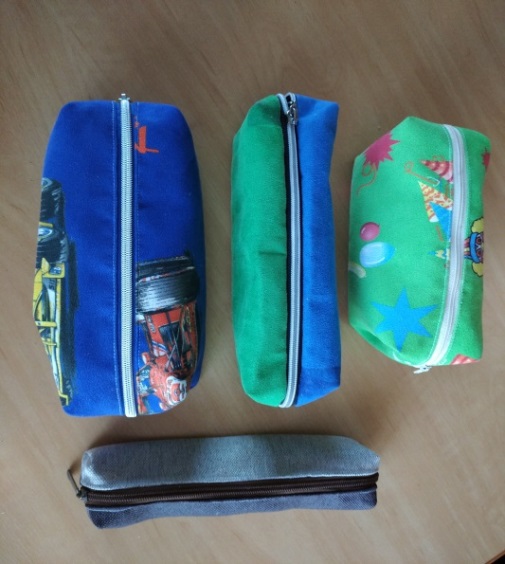 ПеналЦена от  3 руб.